Notice Date: March 10, 2023SPEEDWAY ECONOMIC DEVELOPMENT COMMISSIONMeeting: Date: Time:Regular MeetingMonday, March 13, 20235:00 p.m.Location:	Speedway Municipal Center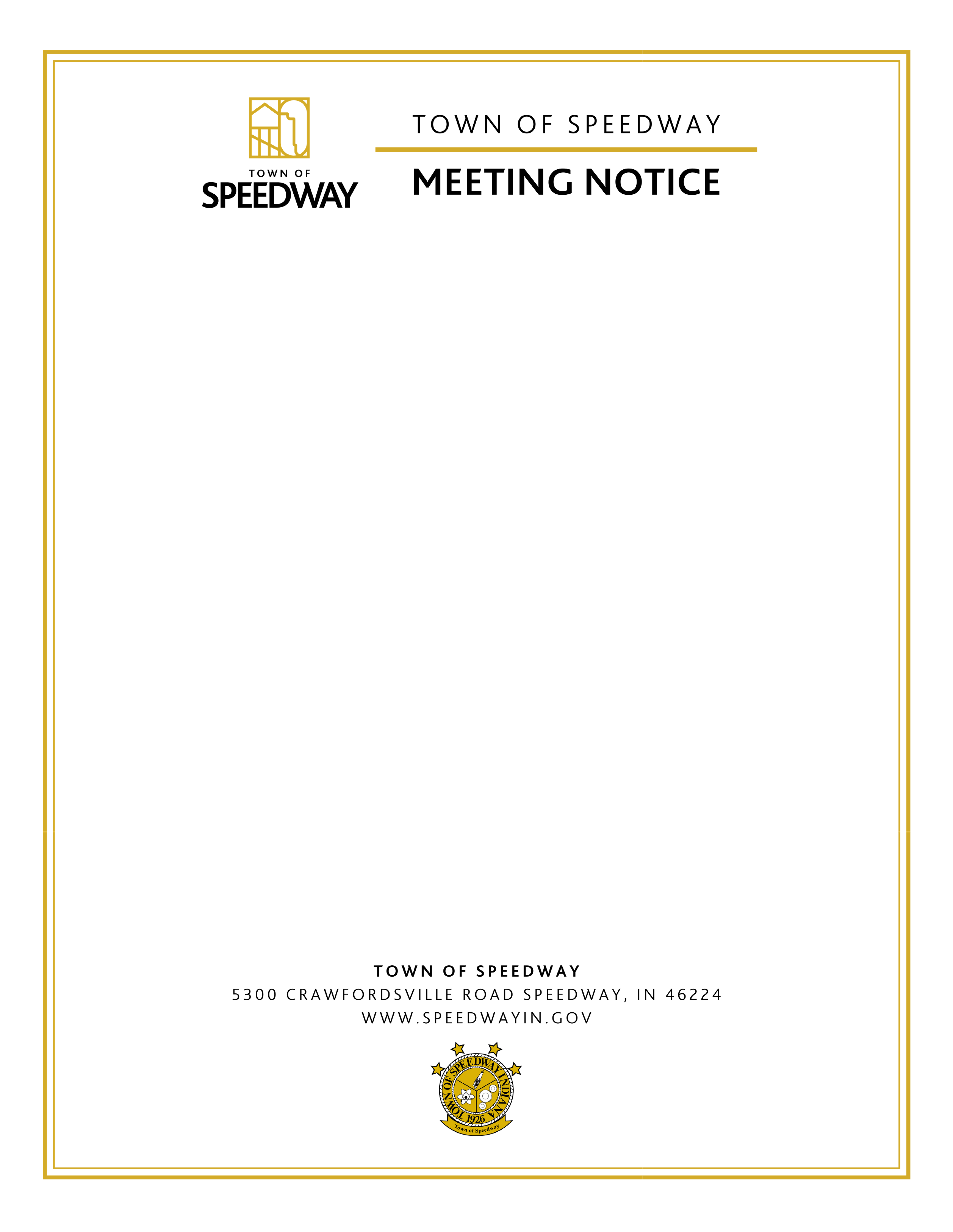 Allison Conference Room 5300 Crawfordsville Road